Eine einladende Kultur schaffen 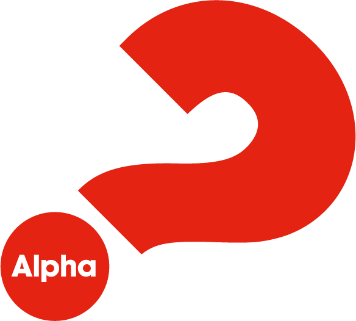 

Leiterskript – 30 Min.Fühl dich frei diesen Text und die Folien für dein Umfeld anzupassen. Die Notizen sind auch in der PowerPoint-Präsentation ersichtlich.
Folie 1Stell dich und den Zweck deiner Präsentation kurz vor.Stelle dich selbst vor.Betet gemeinsam.Alpha dient der Kirche und unterstützt sie in ihrem Auftrag, Menschen zu helfen, eine Beziehung zu Jesus zu finden. Wir haben uns gefragt, wie wir helfen können, mehr Christen zu ermutigen und auszustatten, ihren Glauben mit den Menschen um sie herum zu teilen.Wir wissen, dass es oft nicht leicht ist, ein Gespräch über Leben, den Glauben und Gott zu initiieren – bei Alpha möchten wir diesen Prozess einfacher machen.Wir haben uns überlegt, wie es wohl wäre, wenn jeder in unserer Kirchengemeinde eine Person zu einem Gespräch über Jesus einlädt. Wir wissen, dass das eine grosse Wirkung haben würde.Folie 2Gespräch über die Herausforderungen der Evangelisation.Ich weiß, dass es schwierig sein kann, seine Gemeinde für Evangelisation zu begeistern.Zeit für Gespräche mit den Gästen/ZuhörernMich würde interessieren, welchen Herausforderungen du begegnest, wenn du deine Gemeinde für Evangelisation begeistern willst?eine weitere Frage vorbereiten, um das Gespräch in Gang zu bringenSpürst du in deiner Gemeinde Begeisterung, wenn es um das Teilen unseres Glaubens geht? Wie viel % deiner Gemeinde denkst du, wären bereit, andere Menschen in die Kirche oder zu Alpha einzuladen?Wir wissen, dass es für Menschen oft herausfordernd ist, ein Gespräch über Leben, Glaube und Gott zu starten. Bei Alpha möchten wir diesen Prozess erleichtern.Folie 3Zeige die Gründe für einen neuen Ansatz zur Evangelisation auf und welchen Beitrag Alpha dazu leisten kann.Es gibt eine wachsende Diskrepanz zwischen der Kirche und der Welt. Besonders spürbar ist dies bei jungen Menschen.Dies erfordert eine engagierte und relevante Antwort der weltweiten Kirche.Wir wissen, dass es nicht immer einfach ist, Christen zu motivieren und zu inspirieren, ihren Glauben mit anderen zu teilen.Wir wollen mit Alpha helfen, einen Raum zu bieten, zu dem Menschen begeistert und motiviert ihre Freunde einladen können, um Gespräche über Jesus zu starten.Folie 4. Herausforderungen der EvangelisationZeige die Herausforderungen zum Thema Evangelisation für die heutige Kirche auf.Wir wissen, dass die Kirche vor echten Herausforderungen steht, um die moderne Welt mit dem Evangelium zu erreichen.Es gab einen signifikanten Wandel bezüglich der Einstellung von Christen zu  Evangelisation.In 1993 haben noch 89% der Christen zugestimmt, dass es in der Verantwortung eines Christen liegt, seinen Glauben weiterzugeben.Heute stimmen dieser Aussagen nur noch 64% der Christen zu.Das ist ein 25%er Verlust bei den Christen.Außerdem sind heute 29% der Christen überzeugt, dass es die Aufgabe der Kirche ist, Menschen zu bekehren. Im Jahr 1993 waren es 10%.Quelle: ‘Spiritual Conversations in the Digital Age’, Barna with Lutheran Hour Ministries, 2018Folie 5. Herausforderungen der Evangelisation Betone die Herausforderung, dass die Kirchengemeinde oft nicht gewohnt ist, über ihren Glauben zu sprechen.74% der Christen hatten im letzten Jahr weniger als 10 Gespräche über ihren Glauben.Die Gemeindemitglieder sind es nicht mehr gewohnt, offen und regelmäßig über ihren Glauben zu sprechen.
Frage: Warum ist das so?Quelle: ‘Spiritual Conversations in the Digital Age’, Barna with Lutheran Hour Ministries, 2018Folie 6. Herausforderungen der Evangelisation 
Stelle drei aktuelle Trends vor, wie Christen gegenüber Evangelisation eingestellt sind.Wir haben drei weit verbreitete Einstellungen von Christen beobachtet, die einen negativen Einfluss auf die Bereitschaft für Gespräche mit Menschen außerhalb der Kirche haben können.Gleichgültigkeit: Es ist eine wachsende Gleichgültigkeit für Evangelisation unter Christen zu sehen.
 Die Wahrheit wird oft als relativ gesehen in der modernen Welt und deswegen gilt es oft, diese privat zu halten.Elitäres Denken: Viele Christen denken, dass sie nicht qualifiziert genug sind, um Menschen mit logischen Argumenten zu überzeugen. Deswegen sprechen sie nicht offen über ihren Glauben, sie denken, man braucht dazu einen Titel oder eine Ausbildung.Distanz/Loslösung: Manche sehen das Christentum als eine Reihe von abstrakten Wahrheiten, die wenig Bezug zur Welt und ihren Beziehungen haben. Diese Annahme reduziert geistliche Erlebnisse auf etwas, das auch außerhalb der Kirche und allein erlebt werden kann.Bei Alpha möchten wir helfen, dass Beziehungen wieder im Mittelpunkt der Evangelisation stehen.Folie 7
Betone die implizite Theologie der Alpha-Treffen.Alpha ist mehr als nur eine Reihe von Videos, die Fragen beantworten! Es ist ein Ort für Gäste, Jesus durch die Liebe der lokalen Kirche zu begegnen. Wir glauben, dass Evangelisation immer auf Beziehung baut, sowie auch Informationen weitergibt.Beziehungsfördernd: Die Grundlage unseres christlichen Glaubens ist ein Gott, der gleichzeitig drei und eine Person ist. Er ist drei Personen in Beziehung zueinander. Beim Christentum befindet man sich “in einer sich selbst hingebenden Beziehung”. Deswegen ist Beziehung ein wesentlicher Aspekt von Alpha.Gastfreundschaft: Jesus lebte radikale Gastfreundschaft. In der damaligen Kultur war miteinander essen ein kraftvolles Zeichen von Akzeptanz und Freundschaft. Jesus hat oft Diskussionen ausgelöst, weil er mit den unterschiedlichsten Menschen gegessen hat, egal aus welchem Hintergrund sie kamen und wie sie lebten. Deswegen ist bei Alpha jeder willkommen.Jesus hat den Heiligen Geist als einen Helfer beschrieben, der uns befähigt, ein Leben in Mission zu leben und der letztendlich Herzen überzeugen kann. Dass wir uns auf den Heiligen Geist verlassen, ist elementar bei jedem einzelnen Alpha.Wie Darrell Johnson gesagt hat: „Evangelisation ist einfach unser Einsteigen in ein Gespräch, das der Heilige Geist schon mit jemandem führt.“Folie 8Eine kurze Zusammenfassung, wie Alpha ganz praktisch aussieht.Das ist eine kleine Erinnerung, wie ein Alpha-Treffen aussieht.Jedes Treffen hat 3 wichtige Zutaten:Essen: Nichts schafft mehr Gemeinschaft, als zusammen zu essen. Deswegen startet jedes Alpha-Treffen vor Ort mit einem gemeinsamen Essen und lockeren Gesprächen, bei denen sich alle besser kennenlernen können.Bei Alpha-Online gibt es kein Essen, sondern eine bewusste Ankommens- & Austauschzeit mit Icebreakern, gutem Smalltalk und witzigen Gemeinschaftsaktionen – also Nahrung für die Seele.Input: Jedes Thema bei Alpha behandelt eine andere Frage über den Glauben und ist so gestaltet, dass es zum Diskutieren einlädt. Die Inputs können live gehalten oder mit einer unserer Alpha Filmserien eingespielt werden. Austausch: Der wichtigste Teil bei jedem Alpha, ist der Austausch in der Kleingruppe. Hier haben die Gäste die Möglichkeit, ihre Gedanken und Meinungen über das Gehörte zu teilen.Folie 9. Die Kraft der EvangelisationDie Einladung ist im Zentrum der Absicht von Alpha, das Evangelium weiterzugeben. Alpha ist ein Ort, wohin Menschen ihre Freunde einladen können, um eine offene, spannende und lockere Unterhaltung über Jesus zu führen.Unsere Erfahrung zeigt, dass die persönliche Einladung die effektivste ist, um einen Gast dem Leben der Gemeinde näher zu bringen.Die Mehrheit der Gäste bei Alpha kommt, weil sie persönlich von einem Freund oder Bekannten eingeladen wurde.Die Einladung wieder ins Zentrum der Evangelisation zu stellen, nimmt vielen Christen den Druck, über ihren Glauben sprechen zu müssen. Wir wirken so den Trends wie Gleichgültigkeit, elitärem Denken und Loslösung entgegen, indem wir Menschen in unsere lokale Gemeinde/zu Alpha einladen, um locker, entspannt und informativ und in Gemeinschaft den Glauben zu entdecken.Folie 10. Die Kraft der EvangelisationStell dir vor, wie es wäre, wenn jeder Christ in den Gemeinden und Kirchen, in denen Alpha angeboten wird, jemanden zu Alpha einladen würde. Wenn sie eine Person, die sie kennen, mit der sie ihr Leben schon teilen, dadurch einladen, eine Beziehung mit Jesus zu entdecken.Es würde einen großen Schritt nach vorne bewirken, die gute Botschaft weiterzugeben. Und das ist realistisch machbar für jeden Christen.Wir konzentrieren uns auf dieses machbare Ziel.Die Herausforderung ist, dass sich viele Christen nicht sicher genug fühlen, um mit ihren Freunden über das Evangelium zu sprechen. – Unser Wunsch ist, euch mit den Materialien und Werkzeugen auszustatten, dass eure Kirchengemeinde sich wieder begeistert aufmacht, um ihre Freunde zu Gesprächen über Jesus einzuladen und die Freude für Evangelisation wieder (neu) entdecken!Folie 11Neues Material, um die ganze Gemeinde zum Einladen auszustatten und die Kirchen zu schulen, Alpha auf eine gute Art durchzuführen.Wir haben neues Material entworfen, um es der ganzen Gemeinde leichter zu machen, Menschen einzuladen.Zusätzlich gibt es neues Material für die Gemeinde, um Leiter und Helfer für einen guten Alpha auszurüsten.Wenn 10 % der Gemeinde aktiv bei Alpha involviert sind, z.B. beim Kochen, Leiten, Auf- und Abbau, Technik, etc. – können die anderen 90% sich voll und ganz aufs Einladen ihrer Freunde, Familie, etc. konzentrieren.Das wird die Zahl der Gäste erhöhen.Und genauso wichtig ist es, die Kirchengemeinde zu mobilisieren, in die Mission zur Evangelisation einzusteigen.Die ganze Gemeindefamilie hat eine Aufgabe in der Evangelisation und kann Teil von Alpha sein.Folie 12Eine neue Reihe von Videos, die ermutigen und die dir helfen, dein Team zu schulen.Jedes Video fokussiert sich auf ein anderes wichtiges Thema von Alpha, wie z.B. auf Gebet, wie man offene Gespräche leitet, die Wichtigkeit der Gastfreundschaft, etc.Folie 13Stelle die neuen Materialien vor, die der ganzen Gemeinde helfen soll, Menschen zu Alpha einzuladen.Für den Gottesdienst:Die Gottesdienste vor dem Start von Alpha sind eine super Möglichkeit, die Gemeinde zu ermutigen, ihre Familie und Freunde einzuladen.Wir entwickeln ein paar kurze Videos, die man in den Gottesdiensten vor dem Start von Alpha in der Gemeinde zeigen kann.Was ist verfügbar?Ein „Wen lädst du ein?“-Video, das die Kraft der persönlichen Einladung hervorhebt.Eine Präsentation mit Punkten, um mit der Gemeinde über Alpha zu sprechen.Eine Reihe von Videos, mit kurzen Storys von Alpha-Gästen und denen, die sie zu Alpha eingeladen haben.Für die Kleingruppe:Eine kurze Video-Serie für Gruppen der Gemeinde, die hilft, sich mit Evangelisation, Alpha und einer einladenden Kultur in der Gemeinde auseinanderzusetzen.Was beinhaltet die Serie?Drei kurze Videos, die in Hauskreisen/Kleingruppen/… gezeigt werden können.Ein dreiwöchiger Plan für Hauskreise, um sich mit dem Thema Evangelisation und Alpha auseinanderzusetzen und in der Gemeinde eine Willkommenskultur zu entwickeln.Werbematerial:Verschiedene Druck- und Onlineressourcen stehen für die Einladung zu deinem Alpha zur Verfügung.Digitales Einladungs-Material (für Website, Instagram, Facebook), um deinen Alpha online zu bewerben und die Gemeinde zum Einladen zu ermutigenKurze Videos, die über soziale Netzwerke geteilt werden könnenDiverses Print-WerbematerialWerbeposter und Roll-UpsAußenbanner für dein KirchengebäudeFolie 14. Zeitplan für deine KircheWährend das Alpha-Team sich vorbereitet, ist es hilfreich, Alpha schon in die Infos und Ansagen aufzunehmen und die Gemeinde zu ermutigen, darüber nachzudenken und zu beten, wen sie einladen können.Was wäre, wenn die vier Sonntage vor dem Alpha-Start durch eine einladende Kultur geprägt wären?Du kannst das neue Einlade-Video verwenden, um deine Gemeinde für Alpha zu motivieren.Oder sogar die Themen der Predigten an das Thema Evangelisation anpassen – Alpha funktioniert am besten, wenn die ganze Gemeinde involviert ist.Folie 15. Zeitplan für KleingruppenUnsere neue dreiteilige Video-Serie für Kleingruppen hilft, Menschen vor Alpha für das Einladen zu motivieren und zum Gebet zu ermutigen.Folie 16. Wie man sich einbringen kannEs gibt verschiedene Möglichkeiten mitzumachen:Plane & Starte: Alpha ist gratis! Beginne zu planen und dir ein Team zu suchen. Wenn du irgendwelche Fragen hast, melde dich bei uns. Wir freuen uns, dir zu helfen!Einladen: Beginne eine Willkommenskultur aufzubauen und zu prägen. Es liegt nicht nur am Alpha-Team, sondern die ganze Gemeinde kann involviert werden und mithelfen, Familie und Freunde einzuladen.Trainieren: Bereite dein Team und deine Gemeinde von Anfang an gut auf Alpha vor. Wir stellen Schulungsmaterial für die ganze Gemeinde zur Verfügung und ihr habt Zugang zu praktischen Tipps, den Videos, Inputs, gratis Downloads über die MyAlpha-Plattform.Beten: Es ist nie zu früh, um mit Gebet zu starten. Bete für die Menschen, die du einladen möchtest und für die zukünftigen Gäste.
Noch Fragen?Lass uns gerne wissen, wenn du irgendwelche Fragen hast. Wir sind da, um zu helfen und dich in deinem Auftrag zu unterstützen, Leben durch das Evangelium zu verändern.